			Verwijzing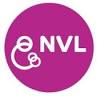 Plaats d.dGeachte Mevr Huiting  Hierbij verwijs ik:Naam moeder                Naam baby                      Geb. datumAdresPostcodeWoonplaatsTijdens mijn consult op ………………….……….… heb ik het volgende geconstateerd: ……………………………………………………………………………………………………………………………………………………………………………………………………………………………………………………………………………………………………………………………………………………………………………………………………………………………………………………………………………………………………………………………………………………………………………………………………………………………………………………………………………………………………………………Met een vermoeden op  ………………………………………………....................... waarvoor gaarne nadere diagnostiek en/of behandeling.Voor eventuele vragen en/of overleg ben ik bereikbaar op de volgende dagen ………….op onderstaand telefoonnummer.Met collegiale groet,Naam/ functieTelefoonnummerLactatiekundige Grow
www.lactatiekundigegrow.nl
Telefoonnummer: 06-12087010